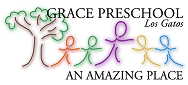 ____ New Family ____ Alumni Family Child’s First & Last Name____________________ ________________________ Boy ___ Girl ___ 
Birth date m_____ d_____ y_____ Home Phone: (_____) _____________________________ 
Street Address ___________________________________________________________________ 
City ______________________________________________________ Zip _________________ 
Parent/Guardian Name __________________________ Work Phone (_____)__________________ 
Cell (_____) ____________________ E-mail:___________________________________ 
Parent/Guardian Name __________________________ Work Phone (_____)__________________ 
Cell (_____) ____________ ______ E-mail: __________________________________ 
Diapers: Y / N ___ Any special needs (will discuss). Food Allergies:________________________ 
Class Enrollment: ALL CLASSES: Optional 8:30 drop-off, no extra charge. Class Hours: T/TH 2’s & 3’s and MWF/ 5 Day 3-4’s 8:45 – 11:45; Pre-K 4-5 years old 8:45-12:00
		All classes offer 8:30 drop off and Lunch Bunch Daily until 1:30 pmPlease “x” the class you wish to register for below.                                                   If you are registering for 3 or 4 day Pre-K, specify your preferred days. * This class must have an enrollment of 10 students.

To reserve a spot for 2022/2023, we require a $100.00 non-refundable registration fee.Please make checks payable to Grace PreschoolSignature of Parent or Guardian:___________________________________________________________ Date: (M) ______ (D) ________ (YR) ________
Registration Fee: $________________		Check #: ______________		Date Received: ________________1st Month Payment: $______________		Check #: ______________		Date Received: ________________YOUR COPY TO KEEPEnrollment:During your visit, you may submit an application and pay the non-refundable $100 fee, to secure a spot for your child on the waitlist. Beginning in February, waitlist families will be notified of space available.  NEW STUDENTS: Your first payment, equal to one-tenth of the yearly tuition (one month) is due March 1 to confirm your child’s enrollment for the fall.   If you withdraw your child, we will refund your first payment if your spot is filled with another child prior to June 1.  Any withdrawals after June 1 are non-refundable.  Classes:Pre-kindergarten Classes (4 years by September 1) 
Our Pre-k program is designed for children who will be old enough to go to kindergarten the following year.  These children will have activities designed specifically for them to discover concepts necessary for reading, writing, math, science, concentration, staying on task, following directions, large and small motor skill development and socially appropriate behavior in a classroom. 3’s MWF or TTH or 5 Day - Preschool Class (3 years old by September 1)
Our goal for the three-year-old class is to develop an increased confidence in their ability to do things for themselves and others, to develop a great curiosity for the magic and power of written and spoken language, and to provide a positive experience in an environment that promotes further discovery.  This 3-day program is designed for children who will not be going on to kindergarten next year. 2.5 T/TH - Preschool Class (2.5 years old by September 1)
This 2-day program is designed to give your child a gentle, protected environment that allows them to try out their emerging social skills.  The teacher guides them in appropriate behavior while still letting them interact and develop their own personalities.  Children are introduced to the joys of school with games, stories, and art experiences using a variety of materials.  Fees: (Paid in 10 equal monthly installments) *Subject to change2.5 Preschool Class (2.5 by Sept. 1)         2 days/week (T/TH)     $3800 per year3’s Preschool Class (3 yrs. by Sept. 1)     2 days/week (T/TH)      $3800 per year   
3’s Preschool Class (3 yrs. by Sept. 1)     3 days/week (MWF)     $5270 per year    3’s Preschool Class (3 yrs. By Sept.1)     5 days/week (M-F)        $6850 per year Pre-Kindergarten (4 yrs. by Sept. 1)         3 days/week                  $5560 per year
Pre-Kindergarten (4 yrs. by Sept. 1)         4 days/week                  $6470 per year
Pre-Kindergarten (4 yrs. by Sept. 1)         5 days/week                  $7340  per year        Diaper Service Fee			$25 per month
Late Payment Fee			$25 per monthSecond child discount of 5%! Receive a 5% discount off the higher tuition rate if you have more than one of your children in our school.Payments:
Annual tuition for your child is billed in 10 equal payments.  We do not offer make-ups for missed classes due to illness or vacations. Monthly payments are due on the first day of each month.  Payments can be made by setting up auto pay (Visa or MasterCard), auto withdraw from bank account, or by check.  Payments received after the tenth day of a month are considered late, and a $25.00 late fee will be added.ChoiceClassAge CriteriaMonthly TuitionT/TH2.5 yrs by Sept 1 (born March 1, 2020 or earlier)$380T/TH
MWFM – F *3 yrs by Sept 1, 2022
3 yrs by Sept. 1, 20223 yrs by Sept. 1, 2022$ 380
$ 527$ 685Pre-K 3-Day4 yrs by Sept. 1, 2022$ 556Pre-K 4-Day 4 yrs by Sept. 1, 2022$ 647Pre-K 5-Day 4 yrs by Sept. 1, 2022$ 734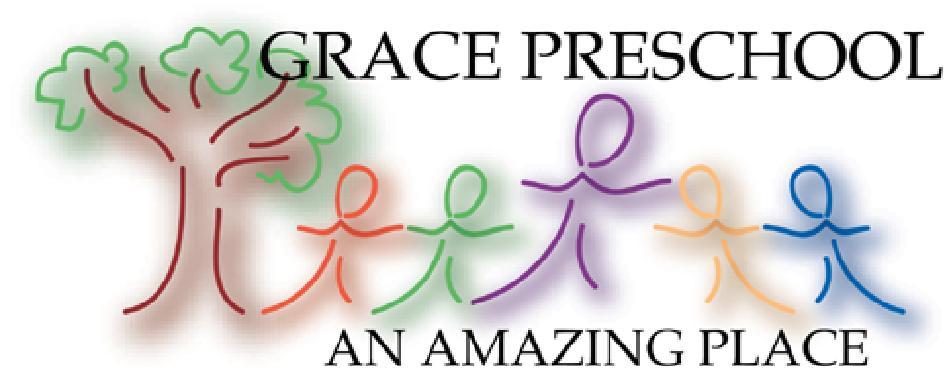 2022-2023Enrollment 